Творческая группа «Одаренный ребенок» МБДУ д/с №2 «Буратино»«Системный оператор – «своеобразный путеводитель» в решении детьми изобретательских задач»(опыт работы)	Компонент системного оператора можно представить в виде технологической карты, которая помогает нам в работе с детьми по развитию основ системного мышления.Технологическая карта по работе с системным оператором.Цели: освоение инструмента систематизации знаний; формирование чувствительности к системным взаимосвязям; обучение сравнению по признакам объектов.Структурные компоненты метода:Выбор объекта и определение его функции или признака (свойства) (объект – функция).Определение линии развития как собственно объекта, так и его функции или признака (свойства) (объект, находящийся в прошлом и в будущем).Выявление составляющих объекта (части объекта).Определение оснований для построения классификационной группы, к которой принадлежит объект. Выяснение основного места обитания (объект – место обитания).Сравнение объекта с другими по разнообразным признакам (чем объект похож и чем отличается от других объектов).Рефлексия: осознание мыслительных действий с помощью системного оператора («Чудесного экрана»).Рассмотрим последовательность вопросов при системном операторе для объектов рукотворного происхождения.	Настоящее:Что это? (называется объект и обозначается схемой)Для решения какой проблемы люди его создали? Чем он человеку помогает? (функция).Место, где выполняется главное назначение объекта.Какие части есть у объекта? Как каждая из них помогает выполнению назначения?          Прошлое:Как раньше люди решали свою проблему, когда современного объекта не было?Каким был «предшественник»? Как выполнял свое назначение?Какая мечта была у древнего человека, чтобы придумать объект?Будущее:Что хотелось бы изменить в объекте? Как это сделать?Приведем примеры игровых упражнений и заданий, используя «Системного оператора».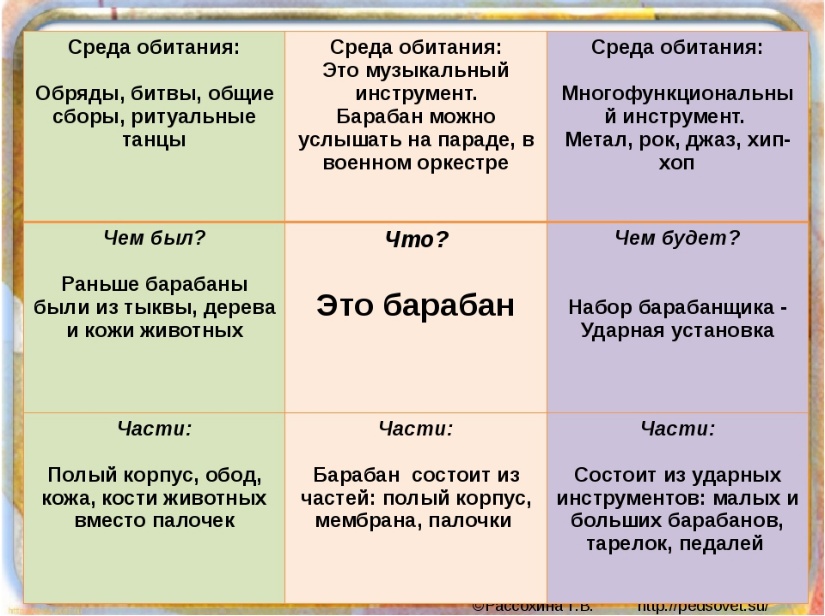 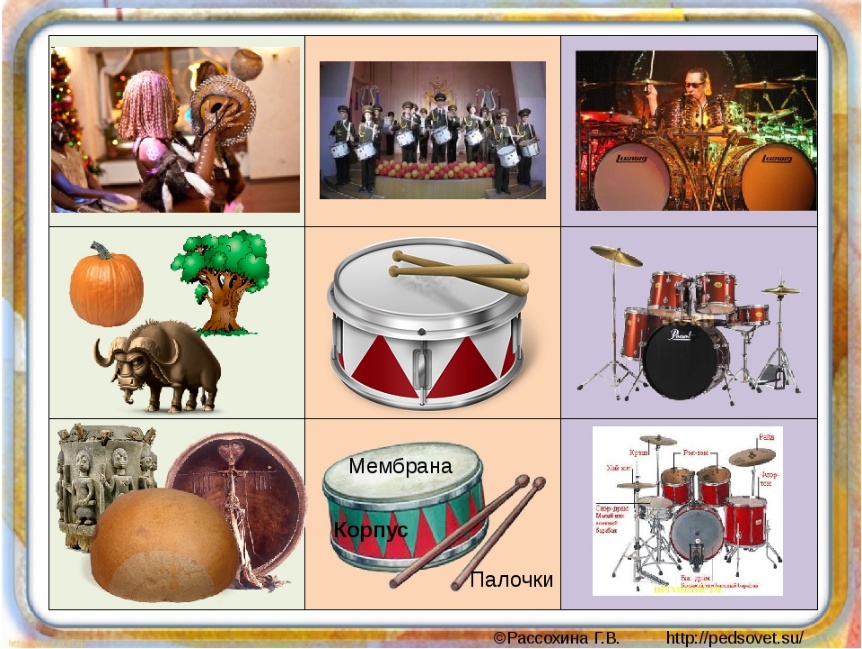 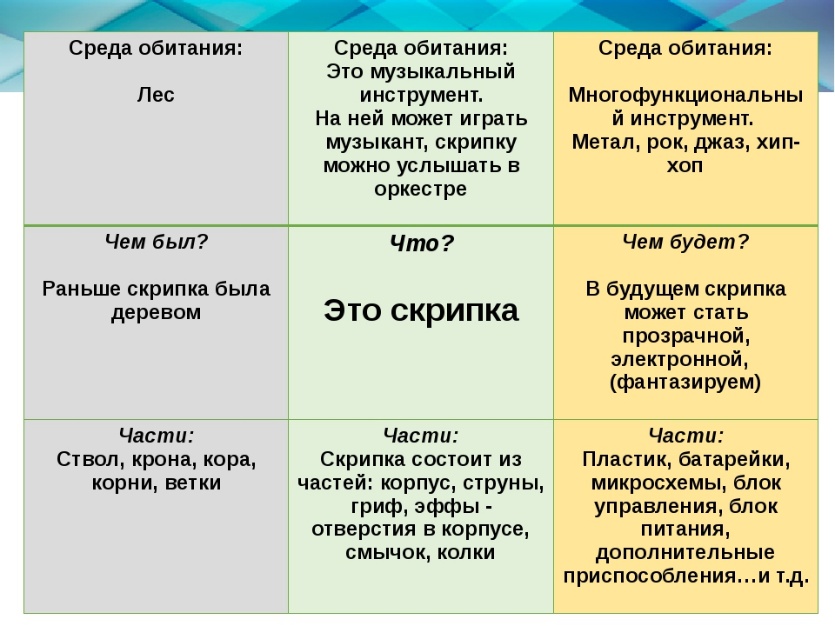 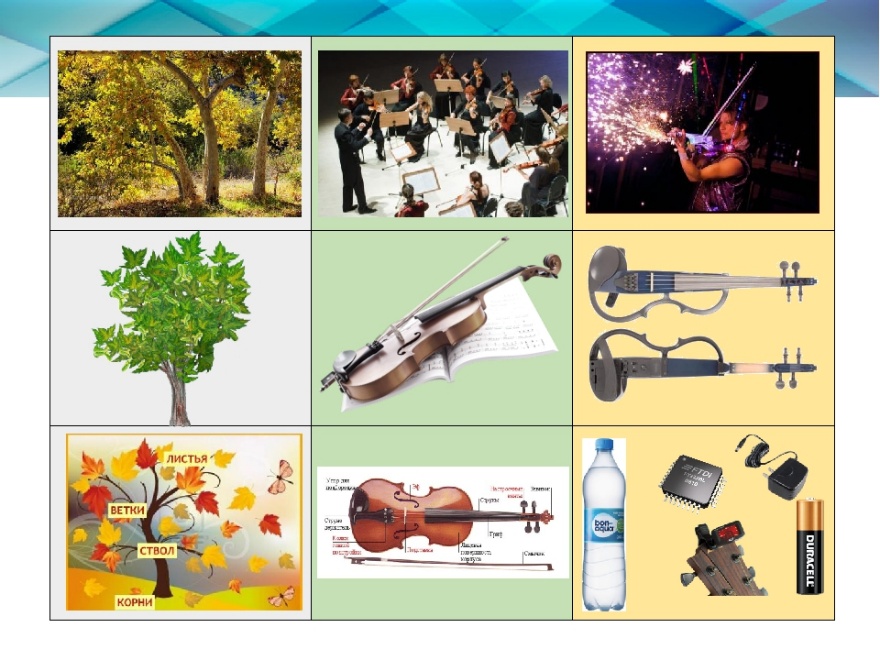 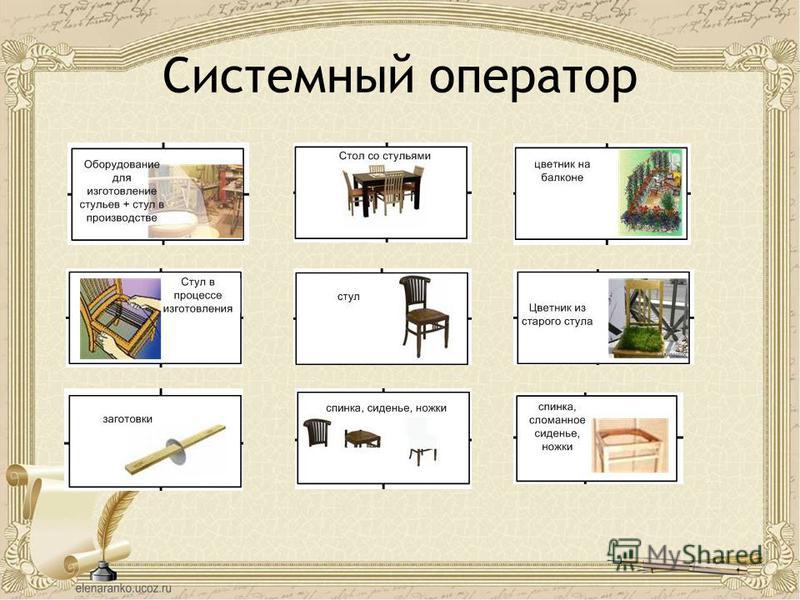 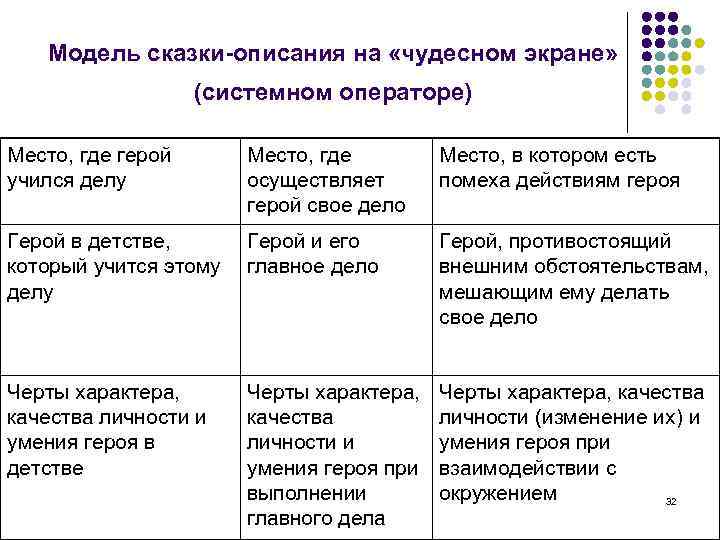 Главным героем описательных сказок может быть человек, владеющий каким-либо ремеслом. Пример: Иванушка, который умеет плести хорошо корзины. 
Разработка сюжета идет следующим образом:	В литературных произведениях стараемся вместе с детьми проследить линию развития действий героя и его свойств характера, научиться находить противоположности в объектах, стать чувствительным к противоречиям.	Результатом нашей работы в данном направлении считаем развитие умения ребенка старшего дошкольного возраста описывать системные связи объектов окружающего мира, а так же формирование у них основ системного мышления.В доме есть дедушка, который очень хорошо умел плести корзины.Дом у реки, где рядом растут ивыДом, речка и ивы, погубленные злым Суховеем.Мальчик Ванечка, интерес к деятельности дедушкиИванушка плетет корзины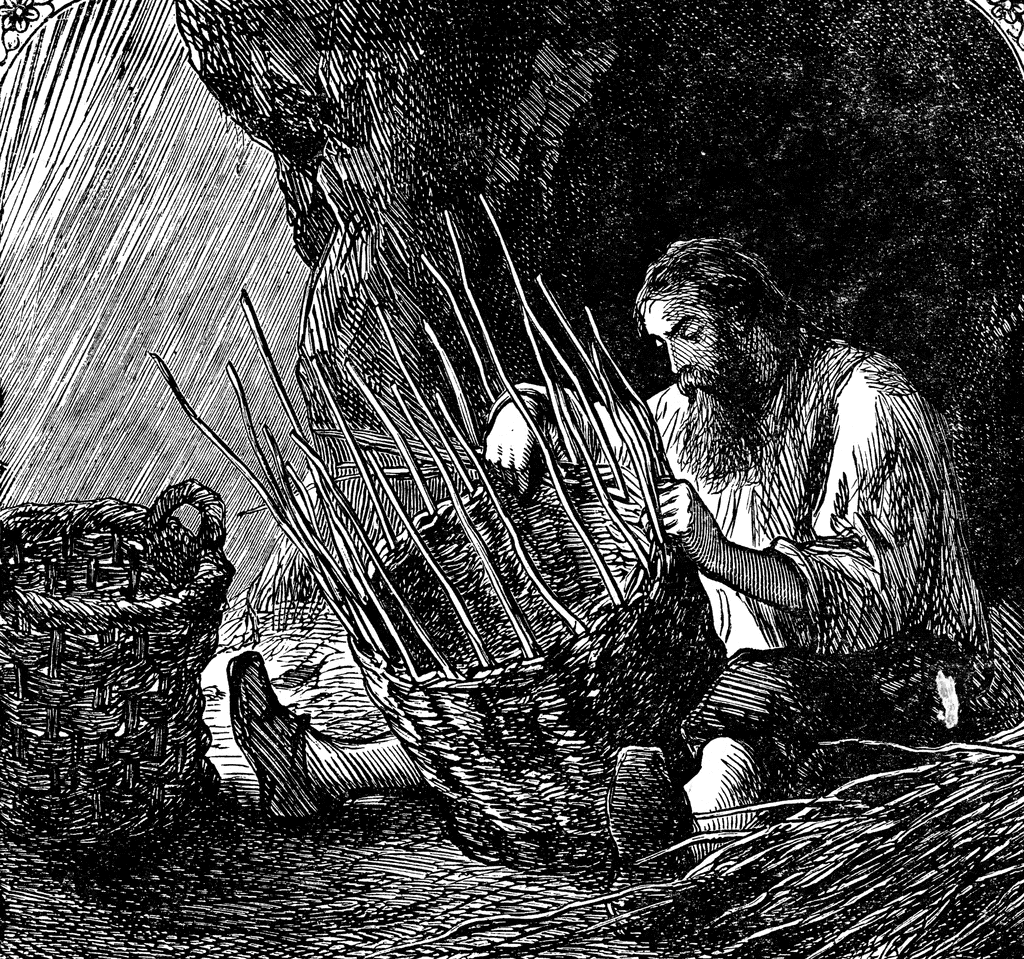 Иван спасает деревьяПомощь деду, любовь к нему, внимательность.Трудолюбие, упорство, сильные крепкие руки, доброе сердце.Бойцовские качества (борьба с Суховеем)